Консультация для педагогов «Знакомство детей дошкольного возраста с государственными символами России»Подготовила: воспитатель Машкина Ф.Д.Дошкольное детство - важнейший период становления личности человека, когда закладываются нравственные основы гражданских качеств, формируются первые представления детей об окружающем мире, обществе и культуре.
Гражданско-патриотическое воспитание сегодня - одно из важнейших звеньев системы воспитательной работы Патриотизм - любовь к Родине, преданность ей, ответственность и гордость за нее, желание трудиться на ее благо, беречь и умножать ее богатства, решать вопросы защиты её от внешних врагов - начинает формироваться в дошкольном возрасте.                                                                                                      Нравственно-патриотическое воспитание ребёнка – сложный педагогический процесс. В основе его лежит развитие нравственных чувств.Решая задачи нравственно-патриотического воспитания, каждый педагог должен строить свою работу в соответствии с условиями и особенностями детей группы, учитывая следующие принципы:                                                       * «позитивный центризм» (отбор знаний, наиболее актуальных для ребёнка данного возраста);                                                                                                                        * непрерывность и преемственность педагогического процесса;                          * дифференцированный подход к каждому ребёнку, максимальный учёт его психологических особенностей, возможностей и интересов;                                           *  рациональное сочетание разных видов деятельности; адекватный возрасту баланс интеллектуальных, эмоциональных и двигательных нагрузок;                   * развивающий характер обучения, основанный на детской активности.             Интерес и любовь ребёнка к родному краю начинается с ближайшего окружения – со знакомства с детским садом, своей улицей, городом, со страной, её столицей и символами.                                                                        Многие впечатления ребёнка ещё не осознаны им глубоко, но, пропущенные через детское восприятие, они играют огромную роль в становлении личности патриота.                                                                                      Патриотическое воспитание начинается с рождения. С самого раннего возраста ребёнок знакомится с окружающим его миром, миром дома и близких людей.                                                                                                     Придя в детский сад, ребёнок расширяет свои знания, впитывая в себя мир отношений к своим сверстникам, игрушкам, ко всему, тому что его окружает уже вне дома.                                                                                                              Во второй младшей группе детей знакомят с детским садом и его территорией, а также с тем что находится рядом, с улицей на которой живёт ребёнок.В средней группе ребёнку дают представления о его малой Родине. О родном крае.                                                                                                                                И уже в старшей группе детей знакомят с символами государства и родного края (гербом, флагом, гимном).                                                                  Реализовать эту задачу можно посредством проведения бесед, рассматриванием иллюстраций, игр-бесед, которые можно проводить дифференцированно в утренние и вечерние часы; дидактических игр, которые лучше проводить в индивидуальной форме; игр – путешествий, экскурсий, а также различных досуговых мероприятий и чтения художественной литературы.                                                         Формируя представления детей о государственных символах России – флаге, гербе, гимне, надо подвести детей к пониманию того, что символы не просто обозначают, а описывают, раскрывают явления. Так, например, содержание беседы о символах России может быть таким:                                                      - У каждой страны есть свои государственные символы. Это флаг, герб, гимн. К ним надо относится с уважением (показать иллюстрации с гербом и флагом). Флаг символизирует нашу Родину. Он развевается над зданием правительства, флаги вывешивают во время праздников, поднимают во время побед. На флаге России изображены 3 полосы разного цвета. Каждая полоса имеет своё значение.                                                                                            Заучивание стихотворения В. Степанова «Флаг России»О гербах можно рассказать то, что они появились очень давно. Это был отличительный знак рыцарей. Служил он для того, чтобы можно было отличить друг от друга закованных в железные доспехи воинов. Такой символ появился на рыцарских щитах. Шло время, не стало рыцарей, но остались гербы. Герб является знаком отличия, эмблемой государства. Его изображение помещается на флагах, печатях, монетах, на паспорте гражданина России, на пограничных столбах, на зданиях, где работает правительство. Посмотрите на герб нашего государства. Что на нём изображено?                                                                                                            На нём изображён орёл с двумя головами, у орла раскрытые крылья, на головах короны, в одной лапе орёл держит золотой шар, а в другой жезл. Каждый элемент герба имеет своё значение.Заучивание стихотворения В. Степанова «Герб РоссииЗнакомя детей с гимном России в начале занятия лучше провести беседу о том, что гимн- это самая торжественная песня страны. Гимны появились намного раньше, чем гербы и флаги. Гимн исполняется в особо важных случаях, например, тогда, когда героям вручают награды, когда спортсмены получают золотые медали на соревнованиях.                                             Знаменитый поэт Сергей Михалков, который сочинил много сказок и стихов для детей, написал слова для нашего гимна, а музыку – композитор Александр Александров. Музыка и основа текста были позаимствованы из гимна Советского Союза.                                                                                После беседы следует включить гимн для прослушивания. Слова гимна заучить наизусть можно в нерегламентированной деятельности.                            При знакомстве с символикой родного края можно рассказать о том, что герб Ярославля относится к числу старейших российских гербов.                             На гербе Ярославля изображён Медведь, держащий в руках секиру.                                 По легенде князь Ярослав при объезде своих земель в схватке победил медведицу. А на месте этом, которое кстати, называлось Медвежий Угол, он основал крепость. Со временем она стала городом, названным в честь князя- Ярославлем.                                                                                                          Знакомя детей с флагом Ярославской области следует провести беседу, рассказав детям о том, что это флаг нашей малой Родины.                                          Флаг представляет собой прямоугольное полотнище жёлтого цвета в центре которого- изображение идущего на задних лапах медведя чёрного цвета, держащего левой лапой на левом плече секиру белого цвета с древком красного цвета. Оборотная сторона флага является зеркальным отображением его лицевой стороны.                                                                            Флаг Ярославской области утверждён 27 февраля 2001 года.                                           В конце занятия или в нерегламентированной деятельности можно провести с детьми: аппликацию, лепку, бисероплетение, рисование или раскрашивание флагов, гербов. Также можно провести дидактические игры, такие как:                                                                                     * «Чего не стало?»                                                                                             *«Третий лишний»                                                                                             *«Узнай по описанию» и другие.                                                                               Следует прочитать детям следующие художественные произведения:                П. Воронько «Лучше нет родного края»                                                                  М. Лисянский «Моя Родина», «Наше Отечество»                                                     В. Степанов «Флаг России», «Герб России»                                                         С. Михалков «Гимн России» и другие.Чувство Родины начинает формироваться у ребёнка с отношения в семье, к самым близким людям – к матери, отцу, бабушке, дедушке; с восхищения тем, что видит перед собой малыш, чему он изумляется и что вызывает отклик в его душе. Поэтому необходимо привлекать родителей к воспитанию патриотических чувств у их детей.                                                                         Для этого педагог может организовывать совместные мероприятия родителей с детьми. Например, вечер – досуг на тему: «Семья знатоков города родного края», а также различные совместные экскурсии и «Игры путешествия» по родному городу, организовать мини-музей «Наш край».Также педагог может порекомендовать родителям различные дидактические и развивающие игры, художественную литературу на патриотические темы.Белый цвет – берёзка,Синий – неба цвет.Красная полоска -                                                                                                        Солнечный рассвет.У России величавой на гербе орёл двуглавый,                  Чтоб на запад, на восток он смотреть бы сразу мог.                         Сильный, мудрый он и гордый.                                          – Он России дух свободный.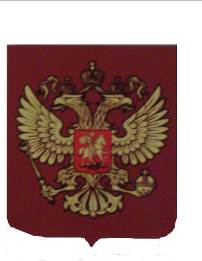 